     ADDITIONAL SERVICES			                  ENCLOSURE No 2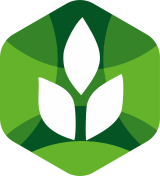 AgroСomplex-2024Ufa, 26-29 March 2024Name of ORGANISATION _______________________________________________________________________________________________________standard stand INCLUDES  min	9 sq.m:	1 table, 2 chairs, floor covering needle felt, fascia panel, wastepaper basket          The prices are in RUB and valid from 31 December 2023All applications for additional equipment/services should be submitted to the Organizer at least 7 days before the start of set-up and installation works. The Organizer stops receiving any applications for additional equipment/services. 	During the exhibition the Organizer resumes applications for additional equipment/services (only if the Organizer can provide such services), the cost of additional equipment/services increases by 50%. DETAILED STAND LAYOUT PLAN (plotting scale:                   = 1 sq. m)Ordered space  ____________ sq.m, including a cubicle ____________ sq.m.Additional wall and door elements for cubicles/storage rooms must be ordered separately.SYMBOLSATTENTION! If you don’t fill in the application the booth will be set-up at the Organizer’s discretion, all claims will be dismissed. Construct elements will be attached to one another.Name of the organization on fascia board, city (not more than 20 symbols)The legible copy should be submitted to the Organizing committee not later than 1 March 2024.Head of company  __________________ /________________________/                                             signature		                full name 				Date «______» _______________ 20___   				LLC “BVK”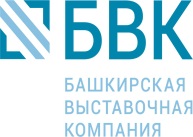 			                 			 450080, 158, Mendeleev Street, Ufa, the Republic of Bashkortostan, Russia						tel/fax: +7 (347) 246-42-00, 246-42-02 E-mail: agro@bvkexpo.ru,  	 	                                                                 	http://agrobvk.ru/en/NAMEmea-       sureprice in RUBquan       titySHOWCASESSHOWCASESSHOWCASESSHOWCASESShowcase-stand 0,5х1хh1m (glass doors, lockable)pc2580Showcase-stand 0,5х1хh1m (glass doors, bottom drawer, lockable)pc2800Glass display case 0,5х0,5хh2,5m (3 shelves, open)pc3600Glass display case 1х0,5хh2,5 m (3 shelves, glass doors, lockable)pc4400Glass display case 1х0,5хh2,5m (3 shelves, glass doors, bottom drawer, lockable)pc4720Glass display case 1х1хh2,5 m (3 shelves, glass doors, lockable)pc5720INFORMATION COUNTERS, DISPLAY STANDS, DISPLAY RACKSINFORMATION COUNTERS, DISPLAY STANDS, DISPLAY RACKSINFORMATION COUNTERS, DISPLAY STANDS, DISPLAY RACKSINFORMATION COUNTERS, DISPLAY STANDS, DISPLAY RACKSInformation counter  0,5х0,5хh1m (without shelves)pc2000Information counter  0,5х1хh1m (without shelves)pc2300Information counter  0,5х1хh1m (bottom drawer)pc3000Radial information counter (radius - 1 m)pc5140Radial information counter with a panel for signage (radius - )pc5600Construct display rack (0,5х1х2,5m, 3 shelves)pc4000CHAIRSCHAIRSCHAIRSCHAIRSSoft office chairpc1230Folding plastic chairs white/greypc910Bar stoolpc2290ТABLESТABLESТABLESТABLESFolding table (900xh600 mm)pc1300Glass table (d-750 mm, h-750 mm)pc6000Table (metal legs, 800х800 mm)pc3300Coffee table (550х550хh450)pc      1000WALL PANELS, CARPETINGWALL PANELS, CARPETINGWALL PANELS, CARPETINGWALL PANELS, CARPETINGSliding door lockablepc5600Curtainpc715Wall panel (1x2,5 m)pc1100Wall element with glasspc3000Extra wall panel (1xh1 m)pc1560Carpet (optional colour)sq.m1360Carpet (grey)sq.m715VIDEO EQUIPMENTVIDEO EQUIPMENTVIDEO EQUIPMENTVIDEO EQUIPMENTPlasma TV LG 42" (lease), for exhibition periodpc11440TV rack with shelves ( h-170)pc6435TV hanger bracket (up to 10 kilo)pc1860EQUIPMENTEQUIPMENTEQUIPMENTEQUIPMENTOffice sofa (black 120x70xh77 / 137х70xh94)pc10300Office sofa (white 115х70xh90 / 180х90xh70)pc10300Office sofa (red 150х65xh77)pc10300Brochure holder (8 holders) (floor display)pc2140Coat-treepc1000Wall hangerpc500Fridgepc8700Tabletop/ freestanding water dispenser + water (18,9 l)pc3000Electric kettlepc1140Wastepaper basketpc400ELECTRICAL INSTALLATIONSELECTRICAL INSTALLATIONSELECTRICAL INSTALLATIONSELECTRICAL INSTALLATIONSSpotlight (60 W)pc910Fluorescent lamp (length 1,2 m)pc1860Halogen floodlight 150 Wpc1860Showcase-stands illumination (2 spotlights) 2x60 Wpc1700Socket 220 V max. power 3 kWpc860Socket 220 V max. power 3 kW 24 hour pc3440Indoor power connection 220 V max. power 7 kW (max 3 electrical receivers in total 7 kW)pc   2430Indoor power connection 380 V max. power 15 kWpc   6150Outdoor power connection 220 V max. power 3 kW220 V 3 kW, max. power 7 kW380 V max. power 15 kW(max 3 electrical receivers)pc   403058508450OTHER SERVICESOTHER SERVICESOTHER SERVICESOTHER SERVICESBadgepc325Water supply (cold) to one unit of process equipmentpc9750Water supply (cold) with tap to one unit of technological equipmentpc12150Providing access to wired Internet on the stand up to 2 MB / sPc1140Ceremony dinner ticketperson5850Solid walls panels1хh2,5 mOpen side of a booth~Side without fascia board and plastic beamsWall element with glasssliding door lockablesocket 220 V max.power 3 kWdisplay standfor exhibits 1х1хh0,75 mshowcase 0,5х0,5хh2,5 m3 shelves, openshowcase-stand 1х0,5хh1 m glass doorsinformation counter  0,5х0,5хh1curtainpower connection 220 V max. power 7 kWdisplay standfor  exhibits 1х1хh1mshowcase 1х0,5хh2,5 m3 shelves, glass doors, lockableshowcase-stand 1х0,5хh1 m glass doors and bottom drawerinformation counter  0,5х1хh1spotlightpower connection 380 V max.power 15 kWdisplay standfor exhibits 0,5х1хh0,75 mshowcase 1х0,5хh2,5 m3 shelves, glass doors,bottom drawerdisplay cabinet1х0,5хh0,75 minformation counter   with bottom drawer 0,5х1хh1fluorescentlamp24 hour socket 220 V max. power 3 kWplastic stand 0,5х1хh0,35 mshowcase 1х1хh2,5 m3 shelves,  glass doors,lockabledisplay rack 5 shelves metal0,35х0,75хh2 mradial informationcounterwater supplywater supply and sewer connectionplastic stand1х1хh0,35 mcompressed air supply(6 atm)construct display rack 0,35х1хh2,3 mradial informationcounter with a panelfor signage  city